Особую тревогу мы испытываем за самых беззащитных граждан – маленьких детей. Сегодня сама жизнь доказала необходимость обучения не только взрослых, но и малышей основам безопасности жизнедеятельности в природе. Природа оставляет большой след в душе ребёнка, потому, что она своей яркостью, многообразием воздействует на все его чувства. Ребенку интересно абсолютно все: ему хочется попробовать, потрогать, почувствовать, увидеть, услышать. Как различить опасное и безопасное, полезное и нужное, лечебное и простое? Естественная любознательность ребёнка может стать не безопасной для него. Ребёнок, не зная основ безопасного поведения, может навредить своему здоровью.(например, ради интереса попробовать незнакомые ягоды или зажечь спичку и кинуть её; подразнить собаку и т.д.)Детям необходимо объяснить последствия такого поведения.Особая ответственность по обучению безопасного поведения в природе возлагается на воспитателя, потому , что ребёнок с дошкольного возраста будет накапливать опыт безопасного поведения.Например, с наступление зимы необходимо учить детей правилам поведения на улице, на горке, на льду. Не соблюдение правил, может закончиться серьёзными травмами (попасть снежками в лицо, глаза; врезаться на санках в дерево; провалиться под лёд, а любой водоём зимой – место опасное, лучше его избегать.Пожар всегда представляет собой огромную опасность для человека, и с этим не поспоришь. Мы взрослые об этом знаем, а дети пока нет.Многие объекты природы становятся источниками опасности, в следствии  неумения детей обращаться с ними.              Возможные причины опасности:Грибы (съедобные и ядовитые). Можно собирать грибы только со взрослыми. Никогда не брать в рот сырые грибы.Ядовитые растения и ягоды. Лучше ни когда не трогать руками не знакомые растения и ягоды. Опасным может быть даже прикосновение к ядовитым растениям. Они могут вызвать ожог кожи.Контакты с насекомыми.Если рядом с вами летает пчела или оса, не размахивайте руками. Пчёлы и осы очень сильно жалят или могут вызвать аллергию. Надо спокойно перейти в другое место.Нельзя гладить бездомных животных. Они могут быть больными и кусачими.Лето – прекрасная пора для отдыха, а вода – чудесное средство оздоровления организма. Но купание приносит пользу лишь при разумном его использовании.Если вы плохо плаваете, не доверяйте  надувным матрацам или кругам.Купаться нужно только в разрешённых местах.Нельзя нырять в незнакомых местах.Маленькие дети должны быть всегда под присмотром взрослых.Вывод Правильное поведение в природе включает не только способность предупредить несчастный случай, но также умение и желание не навредить, а сохранить и защитить природу и её обитателейВоспитывая культуру безопасности, необходимо внушать детям, что человек и природа взаимосвязаны, поэтому, заботясь о природе, человек заботится о себе и своём будущемДля закрепления правил безопасного поведения были проведены занятия: «Мы друзья природы», «Тропа безопасности», «Правила важные, пожаробезопасные», «Лучше мусорить сейчас, перестаньте, дети».Использовали дидактические игры: «Опасно – не опасно», «Хорошо – плохо», «Что будет, если…» (по ТРИЗ), «Выбери съедобные грибы и ягоды», «Будь осторожен в природе», «Враг или друг?»Рассматривали плакаты по безопасному поведению в природе; зачитывали различные ситуации по теме и находили выходы из них; участвовали в проекте «Чистота – залог здоровья»Для родителей оформлена папка – передвижка «Безопасность», различные консультации по теме.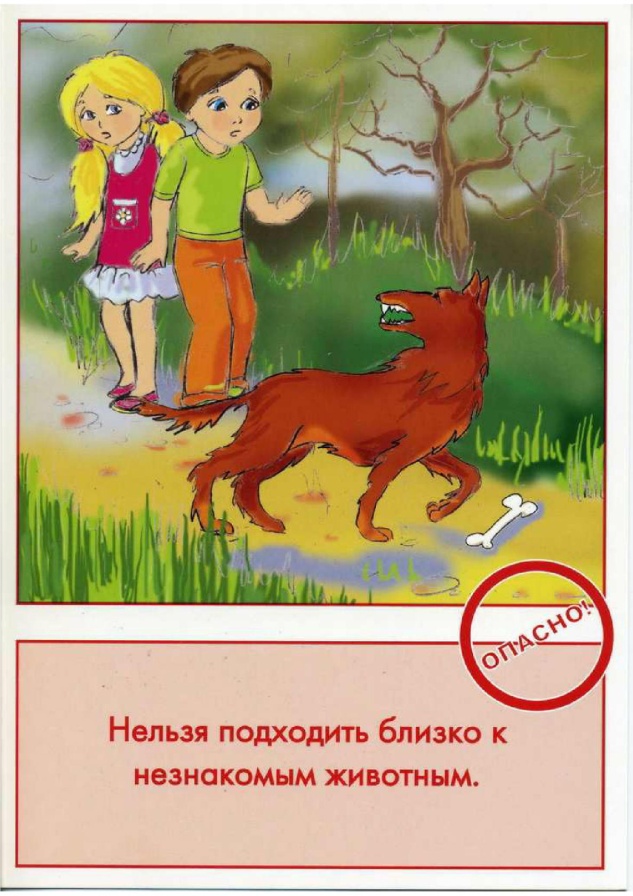 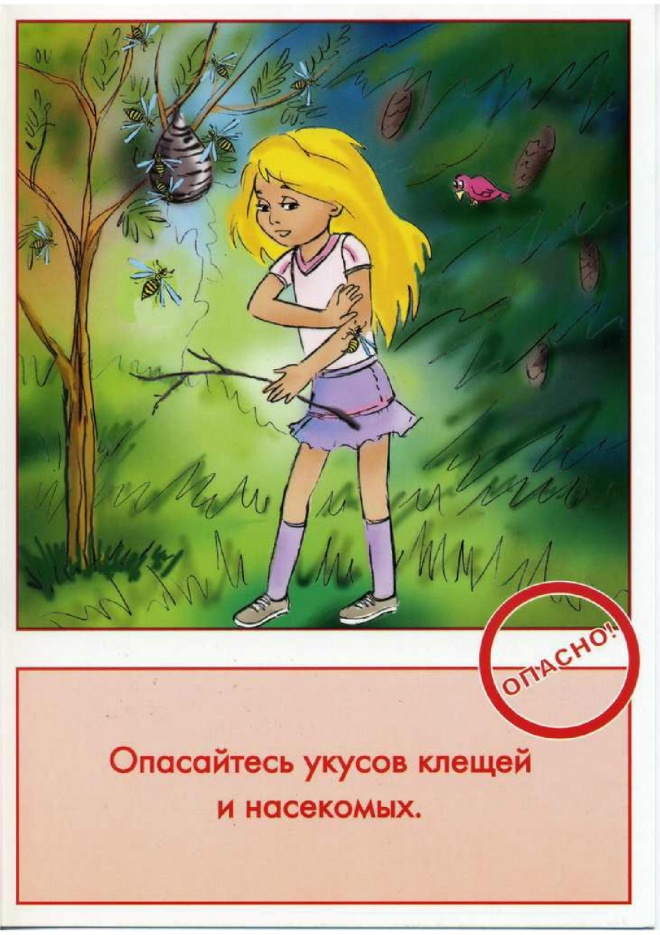 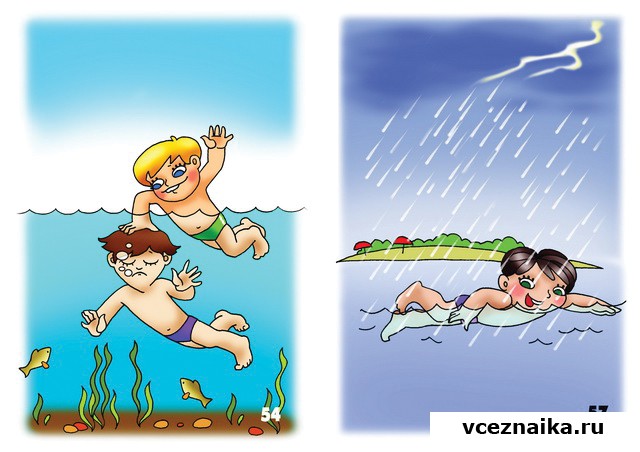 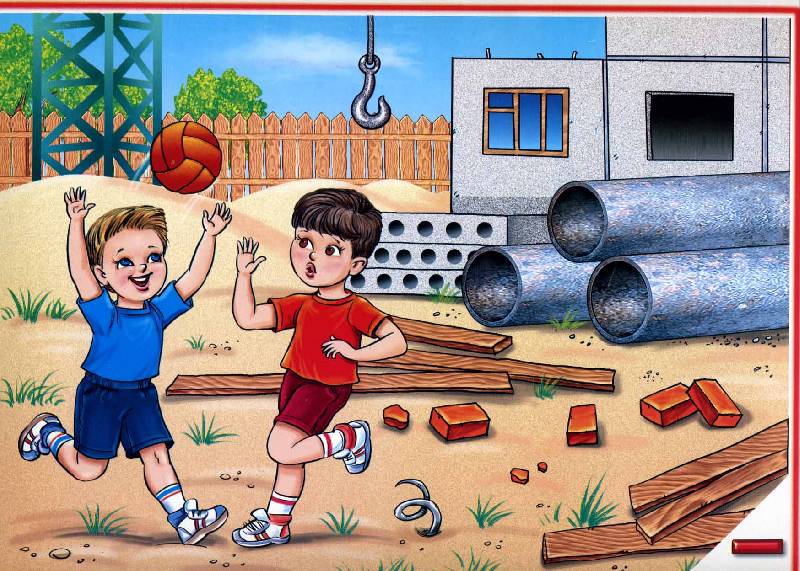 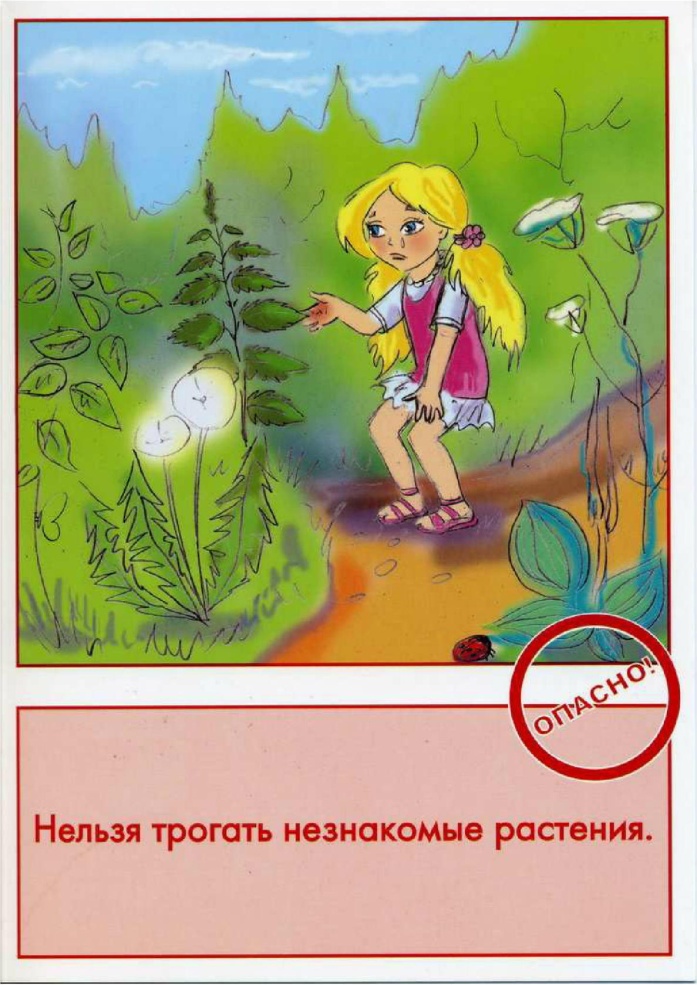 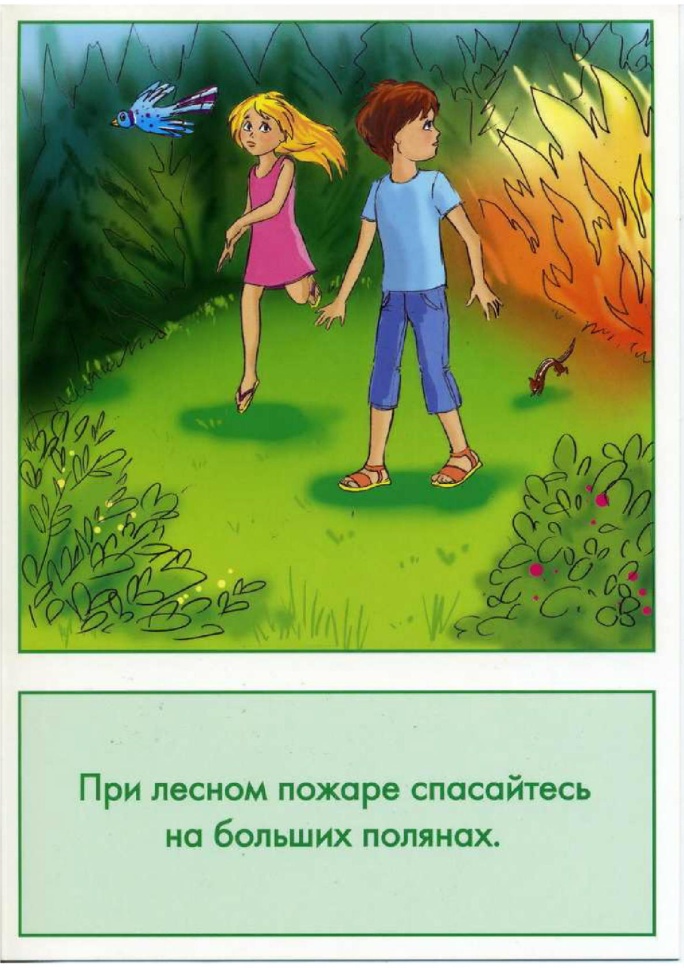 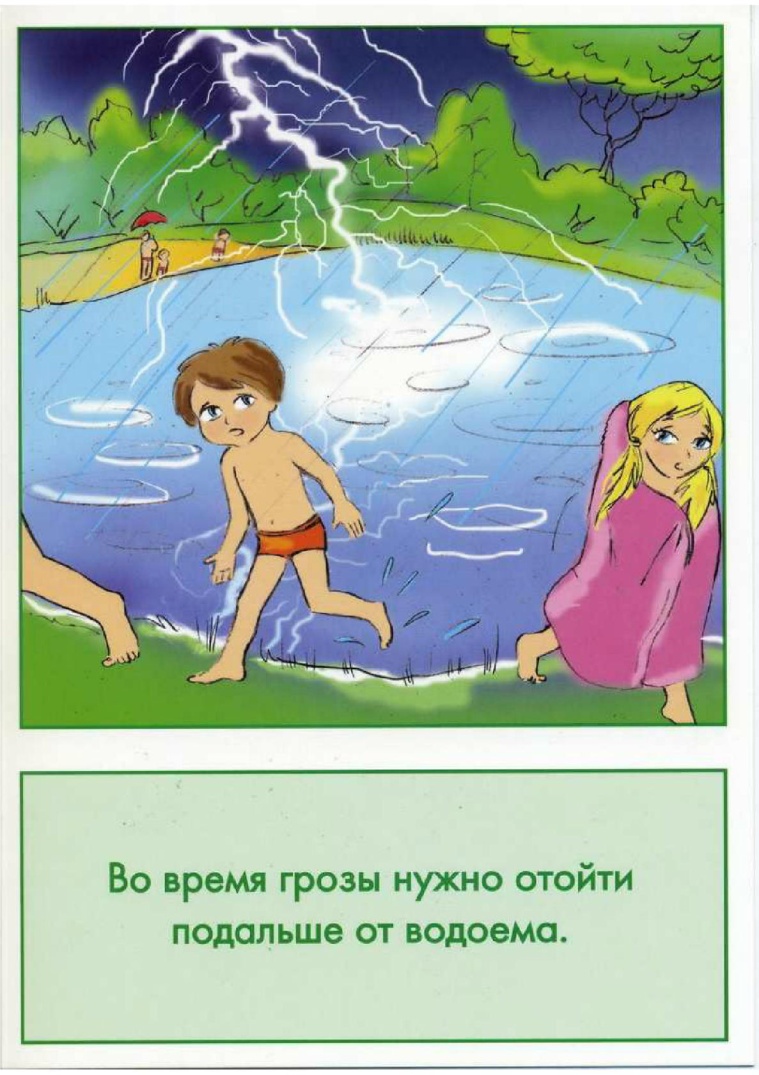 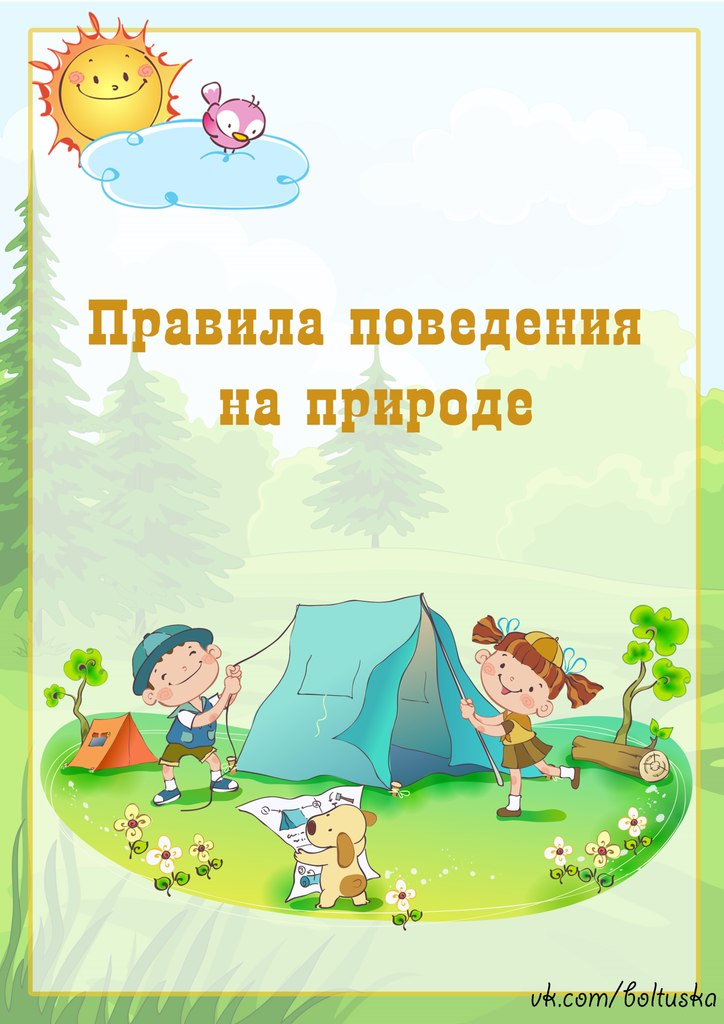 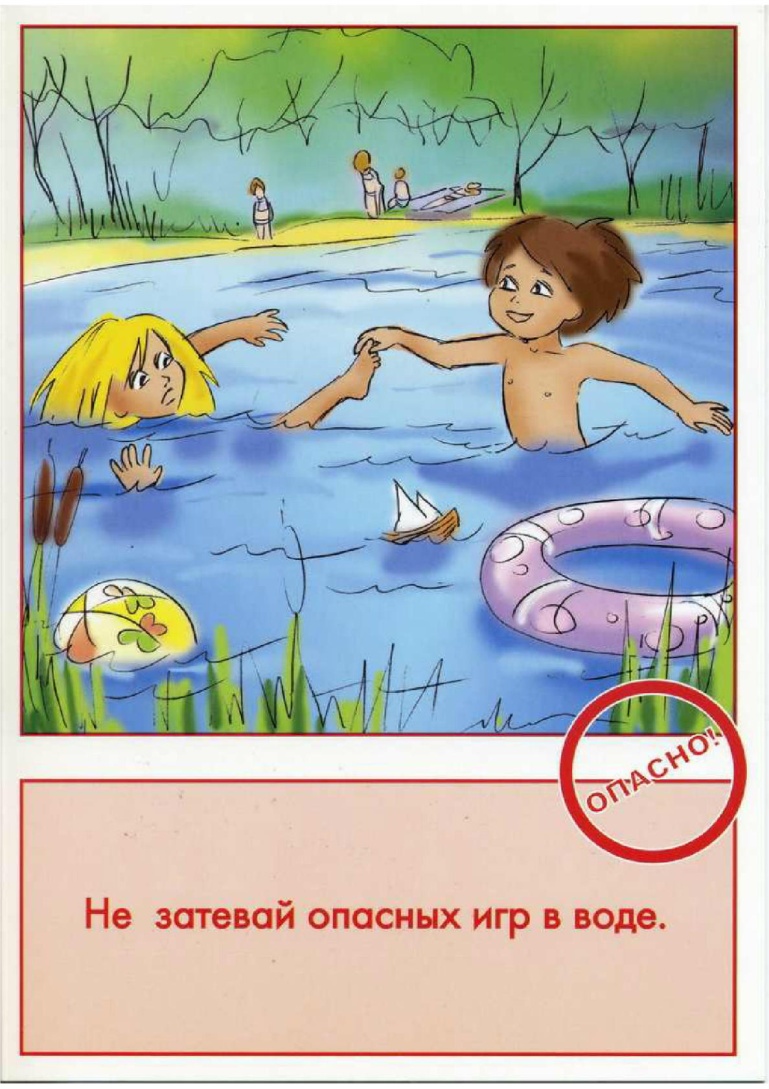 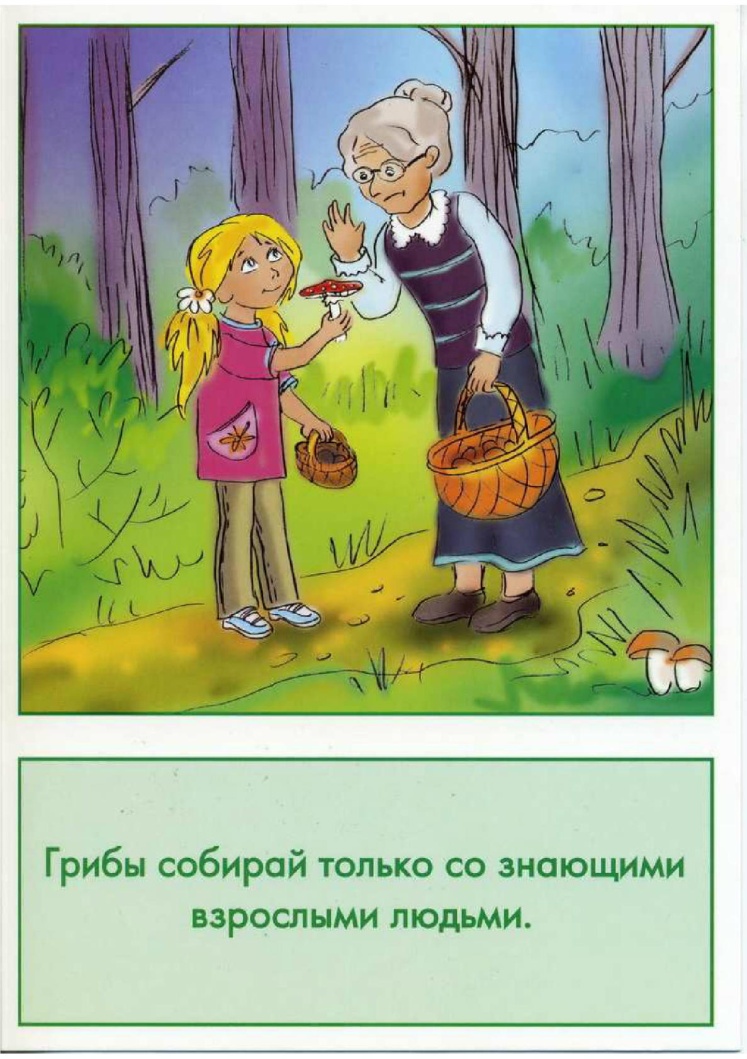 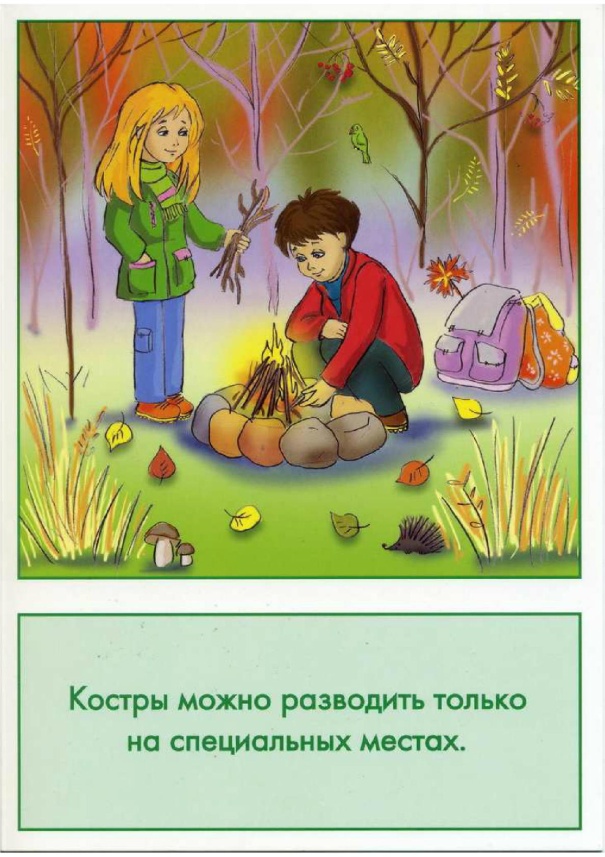 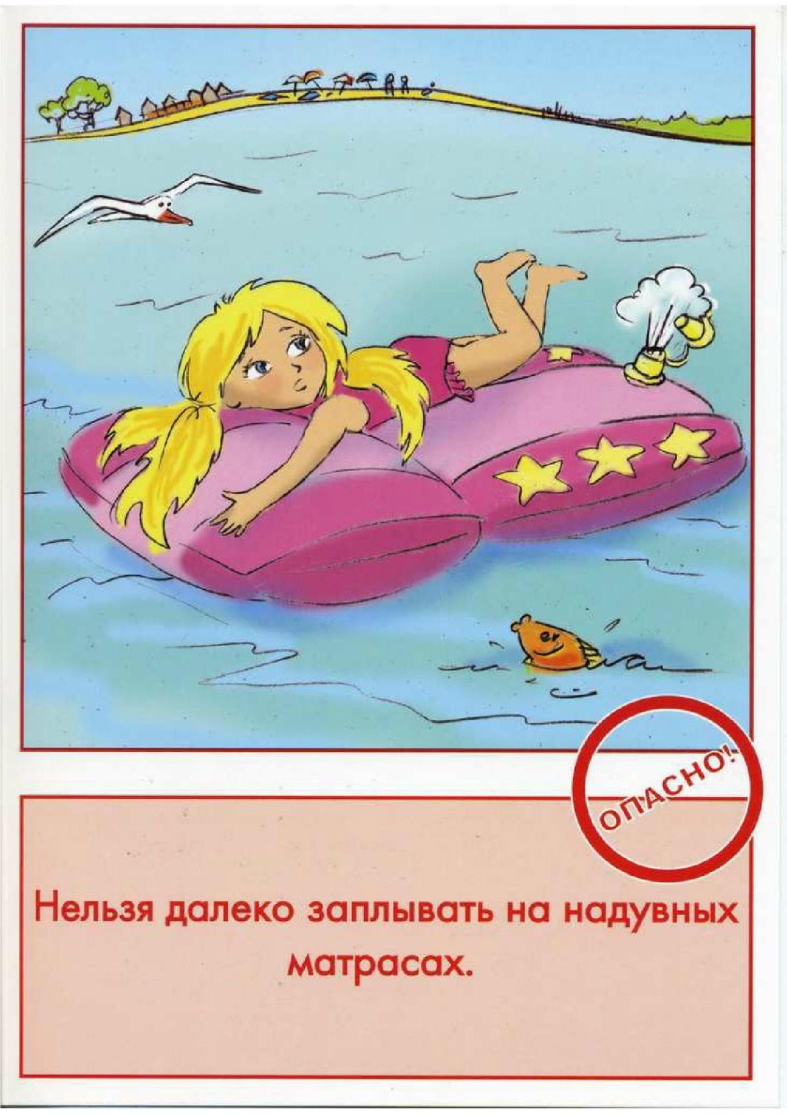 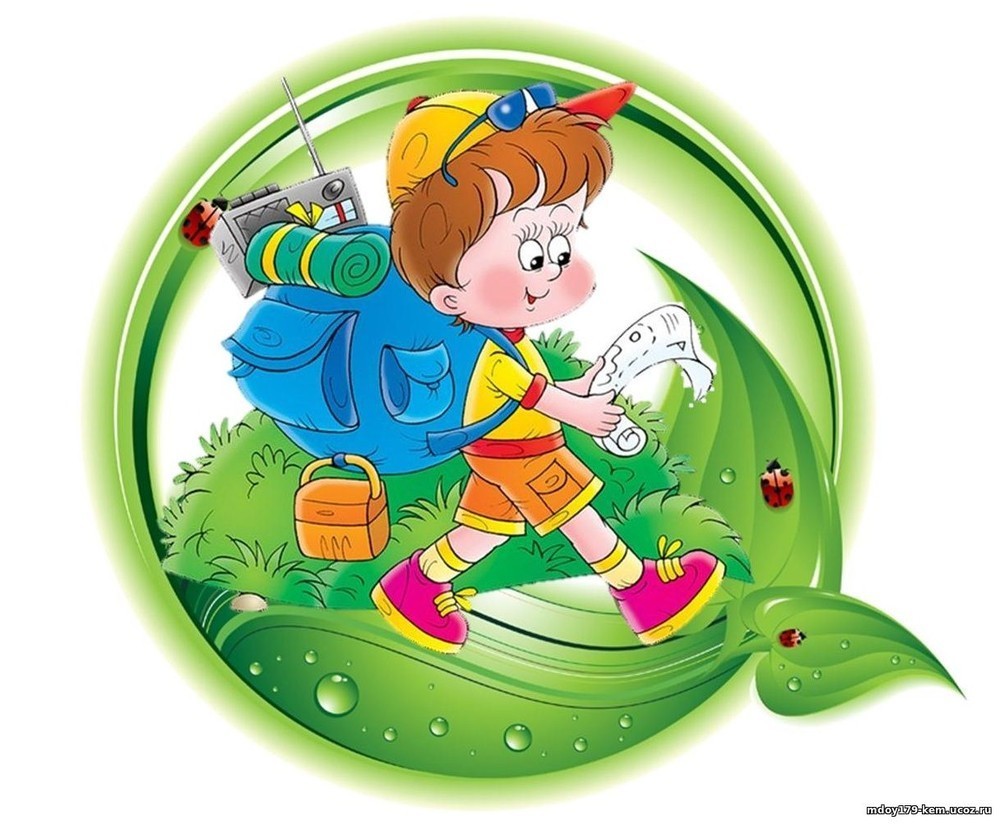 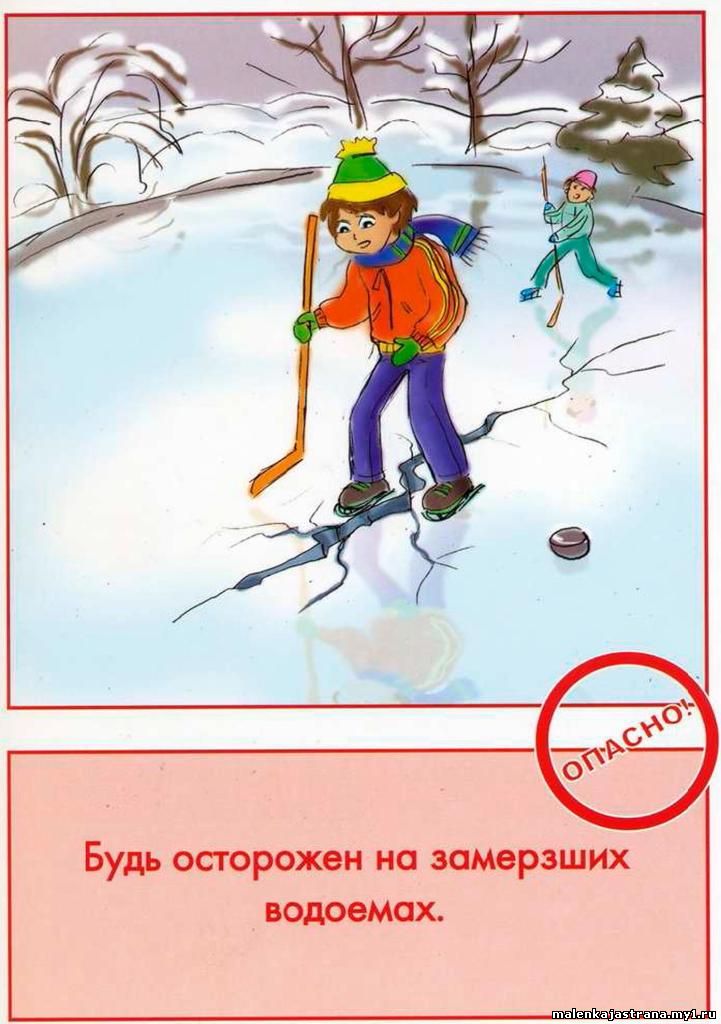 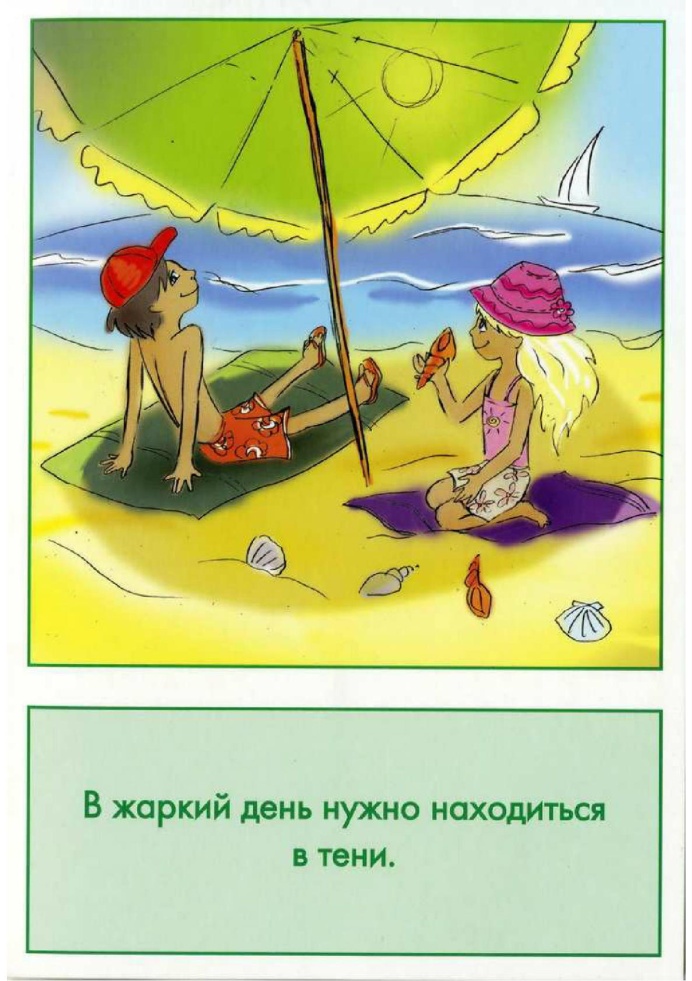 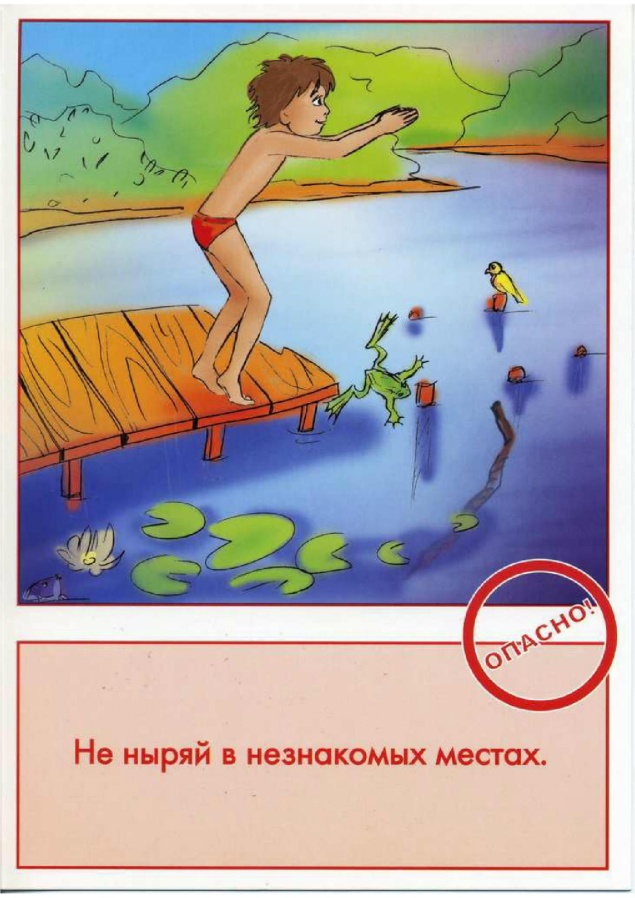 